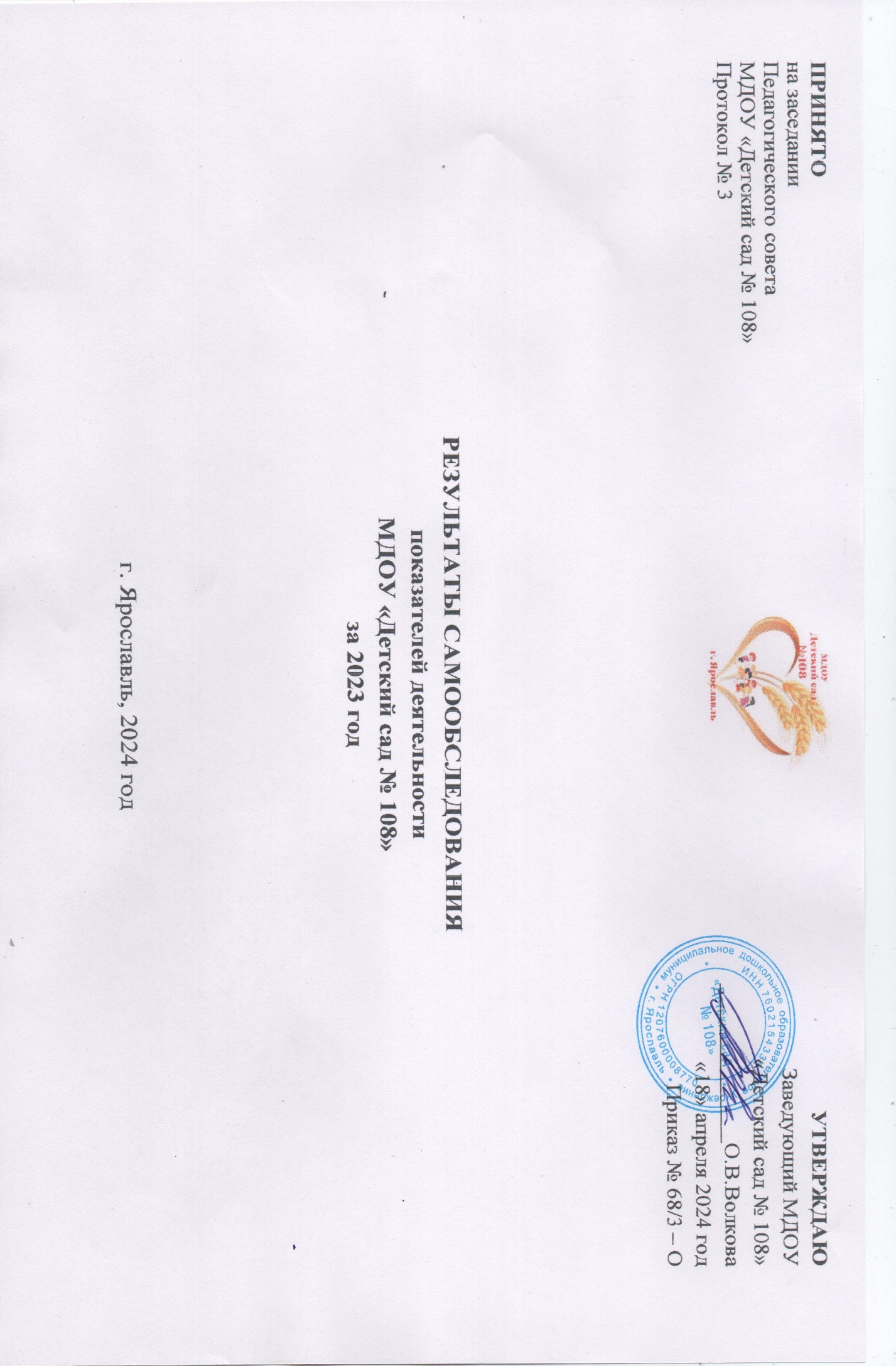 СОДЕРЖАНИЕПОЯСНИТЕЛЬНАЯ ЗАПИСКАПроцедуру   самообследования   муниципального дошкольного   образовательного  учреждения  «Детский сад № 108» регулируют следующие нормативные  документы и  локальные  акты:	• Федеральный закон «Об образовании в Российской Федерации» № 273-ФЗ от 29.12.2012г.(ст.28п.3,13,ст.29п.3);	• Постановление Правительства Российской  Федерации  №582  от  10.07.2013г.  «Об  утверждении Правил размещения на официальном сайте образовательной организации  в информационно-телекоммуникационной сети «Интернет» и обновления информации об  образовательной организации»;	• Приказ Министерства образования и науки Российской Федерации № 462 от14.06.2013г. «Об  утверждении Порядка  проведения  самообследования  образовательных   организаций»;	• Приказ Министерства образования и науки Российской Федерации № 1324 от10.12.2013г."Об утверждении  показателей  деятельности  образовательной  организации,   подлежащей  самообследованию";       • Положение  о  порядке  подготовки  и  организации  проведения   самообследования.       •Положение  о   внутренней  системе   качества   образования.Цель   самообследования  - обеспечение  доступности и  открытости  информации  о  состоянии  развития  организации  на  основе  анализа  показателей,  установленных  федеральным  органом  исполнительной  власти,  а  также  подготовка  отчета  о   результатах самообследования.Задачи  самообследования:• получение  объективной  информации  о  состоянии  образовательного  процесса  в   образовательной    организации• выявление   положительных  и   отрицательных  тенденций   в   образовательной   деятельности; • установление  причин   возникновения   проблем   и   поиск  путей   их устранения.В  процессе  самообследования  проводится  оценка: образовательной деятельности; системы  управления  организацией; содержания  и  качества  образовательного  процесса  организации;  качества  кадрового,   учебно-методического, библиотечно-информационного   обеспечения,   материально-технической    базы; функционирования  внутренней  системы  оценки  качества   образования.Методика самообследования  предполагает  использование  целого  комплекса  разнообразных  методов,  которые  целесообразно   выделить в две  группы: пассивные (наблюдение,  количественный и качественный  анализ  продуктов  деятельности и  т.п.) и активные  (анкетирование  ,собеседование,  тестирование).ОБЩИЕ СВЕДЕНИЯСВЕДЕНИЯ О КОНТИНГЕНТЕ СЕМЕЙПолных семей -  88 %, неполных - 2 %, двуязычных семей – 2 %.Вывод: Воспитательная работа строится с учетом индивидуальных особенностей детей, с использованием разнообразных форм и методов, в тесной взаимосвязи воспитателей, специалистов и родителей. Детям из неполных семей уделяется большее внимание в первые месяцы после зачисления в детский сад.I.АНАЛИТИЧЕСКАЯ ЧАСТЬОЦЕНКА ОБРАЗОВАТЕЛЬНОЙ ДЕЯТЕЛЬНОСТИ
МДОУ «Детский сад № 108» осуществляет образовательную деятельность, в соответствии с нормативными документами: - Федеральный закон от 29.12.2012 года № 273-ФЗ «Об образовании в Российской Федерации»;- Приказ Министерства образования и науки Российской Федерации (Минобрнауки России) от 17 октября 2013 г. № 1155 г. Москва «Об утверждении федерального государственного образовательного стандарта дошкольного образования»;- Письмо Министерства образования и науки РФ и Департамента общего образования от 28 февраля 2014 года 08-249 «Комментарии к ФГОС дошкольного образования»;- Приказ Министерства просвещения РФ от 25 ноября 2022г. № 1028 «Об утверждении Федеральной образовательной программы дошкольного образования»;	- «Санитарно-эпидемиологические требования к организациям воспитания и обучения, отдыха и оздоровления детей и молодежи», а с 01 марта 2021 года – дополнительно с требованиями СанПиН 1.2.3685-21 «Гигиенические нормативы и требования к обеспечению безопасности и (или) безвредности для человека факторов среды обитания» СП 2.4.3648-20; 	- Приказ Министерства просвещения Российской Федерации от 31 июля 2020 года № 373 «Об утверждении Порядка организации и осуществления образовательной деятельности по основным общеобразовательным программам - образовательным программам дошкольного образования»;	- Конвенция о правах ребенка; 	- Семейный Кодекс Российской Федерации; 	- Устав детского сада.  Образовательная деятельность ведется на основании утвержденной образовательной программы дошкольного образования муниципального дошкольного образовательного учреждения «Детский сад № 108», которая разработана в соответствии с ФГОС дошкольного образования, Федеральной образовательной программой дошкольного образования и санитарно-эпидемиологическими правилами и нормативами.Образовательный процесс в детском саду осуществляется на русском языке с позиции личностно-ориентированной педагогической системы: разностороннее, свободное и творческое развитие каждого ребёнка, реализация их индивидуального потенциала, обеспечение комфортных, бесконфликтных и безопасных условий развития воспитанников. Контингент воспитанниковВ детском саду функционирует 12 групп. Из них: две группы для детей раннего возраста (общеразвивающая направленность) и десять групп для детей дошкольного возраста (одна группа - общеразвивающая направленность, девять групп – комбинированная направленность (для детей с ТНР)), которые посещают 314 детей в возрасте от 1 до 7 лет. Наличие и комплектование групп соответствует лицензионному нормативу. Контингент воспитанников социально благополучный. Из общего контингента детей 69 человек по заключению ПМПК - это дети с ограниченными возможностями здоровья. Для данных детей разработана адаптированная образовательная программа дошкольного образования для детей с тяжелыми нарушениями речи муниципального дошкольного образовательного учреждения «Детский сад № 108».    В форме семейного образования и в семейной дошкольной группе обучающихся нет. В учреждении функционируют службы:• медицинская служба – педиатр, старшая медицинская сестра (с сентября 2020 года);• методическая служба (с сентября 2020 года);• психологическая служба (с сентября 2020 года);• логопедическая служба (с сентября 2020 года). В учреждении функционируют:• консультационный пункт для детей, не посещающих ДОУ (с января 2021 года);. служба ранней помощи;• прием детей в режиме кратковременного пребывания (до 5 часов) с питанием. Оборудованы помещения и территории для осуществления образовательной деятельности, консультирования родителей и оказания услуг:• музыкальный зал (с сентября 2020 года);• физкультурный зал (с сентября 2020 года);• студия изобразительной деятельности (с сентября 2020 года);• кабинет развивающего обучения (с сентября 2020года);	• кабинет учителя-логопеда (с сентября 2020 года);• кабинет педагога-психолога (с сентября 2020 года);• прогулочные участки;• постоянно действующая выставка совместного творчества;• выставка изобразительных работ;Разработаны и реализуются:- «Образовательная программа дошкольного образования муниципального дошкольного образовательного учреждения «Детский сад № 108»;- «Адаптированная образовательная программа дошкольного образования для детей с тяжелыми нарушениями речи муниципального дошкольного образовательного учреждения «Детский сад № 108»;- локальные акты по методическому, организационному, правовому, информационному, финансовому и материально-техническому обеспечению учреждения.Взаимодействие с социальными партнерамиУстановлены связи с социальными партнерами по разным направлениям образовательной деятельности:- Договор с МУК «Централизованная система детских библиотек города Ярославля» по вопросам реализации познавательного и социально-коммуникативного развития;- Сетевое взаимодействие по реализации муниципального проекта «Умные каникулы»Дополнительное образование
В Детском саду в 2023 году дополнительные общеразвивающие программы реализовались также по направлениям: художественному, физкультурно-оздоровительному, познавательному, речевому. техническому. Подробная характеристика — в таблице.Анализ родительского опроса, проведенного в декабре 2023 года, показывает, что дополнительное образование в Детском саду реализуется достаточно активно. Добавился перечень кружков для детей разного возраста. Охват дополнительным образованием в Детском саду в 2022 году составил 67%. Это на 3 %  меньше, чем в 2023 году. Такая ситуация обусловлена тем, что в 2023 году не реализуются популярные у детей и родителей – Хореография и Изостудия «Разноцветный мир»  ввиду отсутствия специалистов.Вывод: все нормативные локальные акты в части содержания, организации образовательного процесса в Детском саду имеются в наличии. Все возрастные группы укомплектованы полностью. Вакантных мест не имеется. В Детском саду реализуются все приоритетные направления работы. Образовательная деятельность в ДОО в течение отчетного периода осуществлялась в соответствии с требованиями действующего законодательства2.ОЦЕНКА СИСТЕМЫ УПРАВЛЕНИЯ ОРГАНИЗАЦИЕЙСистема управления Система управления дошкольным учреждением – совокупность скоординированных, взаимосвязанных между собой мероприятий, направленных на достижение оптимального результата. В дошкольном учреждении создана гибкая структура управления в соответствии с целями и содержанием всей работы учреждения. Все функции управления — планирование, организация, регулирование, контроль, анализ, стимулирование — обоснованы и направлены на достижение максимального и качественного результата.К коллегиальным органам управления дошкольного учреждения относятся: Педагогический Совет – постоянно действующий коллегиальный орган управления педагогической деятельностью в МДОУ «Детский сад № 108», организованный в целях развития и совершенствования воспитательно-образовательного процесса, повышения профессионального мастерства педагогических работников. Членами педагогического совета являются все педагогические работники детского сада. Компетенция педагогического совета: рассмотрение и утверждение образовательных программ детского сада и  направлений методической работы; определение учебных изданий, используемых при реализации образовательных программ дошкольного образования, с учетом требований федерального государственного образовательного стандарта и федеральной образовательной программы дошкольного образования; рассмотрение вопросов использования и совершенствования методов обучения и воспитания, образовательных технологий, электронного обучения; рассмотрение ежегодного отчета о результатах самообследования; решение вопросов о внесении представлений в соответствующие органы о награждении педагогических работников детского сада наградами разного уровня и другими видам поощрений; выполнение иных функций, вытекающих из настоящего Устава и необходимости наиболее эффективной организации образовательной деятельности.Общее собрание работников – коллегиальный орган управления, регламентирующий деятельность учреждения. Основными задачами являются: выработка коллективных решений для осуществления единства действий трудового коллектива и объединение усилий для повышения эффективности воспитательно-образовательной работы.Управляющий Совет – коллегиальный орган государственно-общественного управления общеобразовательным учреждением, формируемый посредством выборов, кооптации и назначения. Управляющий совет учреждения состоит из 16 человек: 8 - представители педагогического коллектива, 7 - представители родительской общественности и 1 кооаптивный член. В саду сложилась система взаимодействия с родительской общественностью, при которой родители являются равноправными участниками образовательного процесса. Результатом деятельности управляющего совета за 2023 год является:- достижение открытости системы управления; - усиление ориентации образования на интересы и запросы родителей; - укрепление ресурсной базы учреждения (участие в программе «Решаем вместе» - благодаря этому проекту установлено резиновое покрытие на участке группы раннего возраста, отгорожено помещение для нового кабинета учителя-логопеда; - доступность информации в части расходования средств; - уменьшение числа конфликтов.Родительский комитет– добровольная общественная организация в МДОУ.  В состав входит 32 родителя. Внутри групп действуют групповые родительские комитеты, разные по количеству членов.Результатом деятельности за 2023 год является:- обеспечение постоянного систематического взаимодействия между учреждением и родительской общественностью (законными представителями);- содействие родителям в вопросах успешного освоения детьми программы дошкольного образования и укрепления материальной базы учреждения, в том числе в период пандемии. Члены родительского комитета возложили на себя ответственность за постоянную передачу информации от педагогов и администрации детского сада;- активное участие родителей в жизни детского сада: голосовании в конкурсах развивающей среды и творческих работ, участие в субботниках, и т.д., онлайн-анкетировании;В детском саду постоянно действуют комиссии:Комиссия по урегулированию споров между участниками образовательных отношений - первичный орган по рассмотрению конфликтных ситуаций. Цель деятельности - урегулирование разногласий между участниками образовательных отношений по вопросам реализации права на образование (в том числе в случаях возникновения конфликта интересов педагогического работника), применения локальных нормативных актов.В состав комиссии входит 6 человек: 3 педагогических работника и 3 представителя от родительской общественности.Результатом деятельности за 2023 год является решение конфликтных ситуаций внутри группы, без выхода на комиссию.Совет по профилактике - коллегиальный, совещательный орган, объединяющий работу педагогов, специалистов и администрации для организации профилактической работы в ДОО. Цель деятельности - организация, координация, реализация психолого-педагогической поддержки детей и семей группы «социального риска», а также находящихся в социально-опасном положении и (или) в трудной жизненной ситуации. Результатом деятельности за 2023 год является:- мониторинг и учет семей категории «социального риска»;- низкий процент семей категории «социального риска».Общими результатами за 2023 год стали: открытость системы управления; усиление ориентации образования на интересы потребителей; укрепление материальной базы детского сада; прозрачность расходования средств; уменьшение числа конфликтов; активное участие родителей в совместных мероприятиях детского сада, благоустройстве сада.Вывод: структура и система управления соответствуют специфике деятельности детского сада. По итогам 2023 года система управления детским садом оценивается как эффективная, позволяющая учесть мнение работников и всех участников образовательных отношений. В следующем году изменение системы управления не планируется.3.СОДЕРЖЕНИЕ И КАЧЕСТВО ПОДГОТОВКИ ОБУЧАЮЩИХСЯУровень развития детей анализируется по итогам педагогической диагностики достижения планируемых результатов. Педагогическая диагностика достижения планируемых результатов (далее – педагогическая диагностика) разработана на основании и во исполнение ФЗ РФ «Об образовании в РФ», в соответствие с Федеральным государственным образовательным стандартом (далее - ФГОС ДО) и Федеральной образовательной программой дошкольного образования (далее - ФОП ДО). Педагогическая диагностика направлена на изучение деятельностных умений ребенка, его интересов, предпочтений, склонностей, личностных особенностей, способов взаимодействия со взрослыми и сверстниками. Она позволяет выявлять особенности и динамику развития ребенка, составлять на основе полученных данных индивидуальные образовательные маршруты освоения ОП ДО, своевременно вносить изменения в планирование, содержание и организацию образовательной деятельности. Цели педагогической диагностики, а также особенности ее проведения определяются требованиями ФГОС ДО. При реализации Образовательной программы дошкольного образования (далее - ОП ДО) может проводиться оценка индивидуального развития детей, которая осуществляется педагогом в рамках педагогической диагностики. Специфика педагогической диагностики обусловлена следующими требованиями ФГОС ДО, подчеркивающими направленность педагогической диагностики на оценку индивидуального развития детей дошкольного возраста, на основе которой определяется эффективность педагогических действий и осуществляется их дальнейшее планирование:  планируемые результаты освоения ОП ДО заданы как целевые ориентиры дошкольного образования и представляют собой социально-нормативные возрастные характеристики возможных достижений ребенка на разных этапах дошкольного детства;  целевые ориентиры не подлежат непосредственной оценке, в том числе и в виде педагогической диагностики, и не являются основанием для их формального сравнения с реальными достижениями детей и основой объективной оценки соответствия установленным требованиям образовательной деятельности и подготовки детей;  освоение ОП ДО не сопровождается проведением промежуточных аттестаций и итоговой аттестацией воспитанников.Педагогическая диагностика проводится педагогическими работниками ДОО (воспитателем, учителем-логопедом, инструктором по физической культуре, музыкальным руководителем) в произвольной форме на основе мало формализованных диагностических методов:- Наблюдение (основной). Ориентирами для наблюдения являются возрастные характеристики развития ребенка и содержание образовательной деятельности. Они выступают как обобщенные показатели возможных достижений детей на разных этапах дошкольного детства в соответствующих образовательных областях. Педагог наблюдает за поведением ребенка в деятельности (игровой, общении, познавательно-исследовательской, изобразительной, конструировании, двигательной), разных ситуациях (в режимных процессах, в группе, на прогулке, совместной деятельности, самостоятельной деятельности). В процессе наблюдения педагог отмечает особенности проявления ребенком личностных качеств, деятельностных умений, интересов, предпочтений, фиксирует реакции на успехи и неудачи и т.д. Наблюдая за поведением ребенка, педагог обращает внимание на частоту проявления каждого показателя, самостоятельность и инициативность. Частота проявления – указывает на периодичность и степень устойчивости показателя. Самостоятельность выполнения действия – позволяет определить зону актуального и ближайшего развития ребенка. Инициативность – свидетельствует о проявлении субъектности ребенка в деятельности и взаимодействии. - Анализ продуктов детской деятельности - Свободные беседы с детьми - Специальные диагностические ситуации - Специальные методики Периодичность проведения педагогической диагностики: на начальном этапе освоения ребенком ОП ДО в зависимости от времени его поступления в дошкольную группу (стартовая диагностика) и на завершающем этапе освоения ОП ДО его возрастной группой (заключительная, финальная диагностика). При проведении диагностики на начальном этапе учитывается адаптационный период пребывания ребенка в группе. Сравнение результатов стартовой и финальной диагностики позволяет выявить индивидуальную динамику развития ребенка. Педагогическая диагностика проводится 1-2 раза в год. Стартовая диагностика проводится 1 раз – в начале учебного года и(или) при зачислении ребенка в ДОУ/группу на начальном этапе освоения ОП ДО. Финальная диагностика проводится ежегодно в конце учебного года (май).Результаты наблюдения фиксируются путем заполнения диагностических карт и могут быть использованы исключительно для решения следующих образовательных задач:  индивидуализации образования (в том числе поддержки ребенка, построения его образовательной траектории или профессиональной коррекции особенностей его развития);  оптимизации работы с группой детей.Диагностические карты – представлены в виде структурированных в таблицы диагностических показателей, определенных в соответствие с планируемыми результатами реализации ФОП ДО, представляющих собой возрастные характеристики возможных достижений ребенка дошкольного возраста на разных возрастных этапах и к завершению ДОО, и содержанием образовательной деятельности по пяти образовательным областям: - Физическое развитие - Социально-коммуникативное развитие - Познавательное развитие - Речевое развитие - Художественно-эстетическое развитие Технология работы с диагностическими картами включает 2 этапа: 1 этап. Напротив фамилии и имени каждого ребенка проставляются баллы в каждой ячейке указанного параметра. Затем считается итоговый показатель по каждому ребенку (среднее значение == сумма всех баллов по строке, разделенная на их количество. 2 этап. Когда все дети прошли диагностику, тогда подсчитывается итоговый показатель по группе (среднее значение == сумма всех баллов по столбцу, разделенная на количество детей, принявших участие в диагностике). Двухступенчатая система мониторинга позволяет оперативно находить неточности в построении педагогического процесса в группе и выделять детей с проблемами в развитии.Диагностика индивидуального развития ребенка проводится по следующим уровням показателей возможных достижений (возрастных характеристик):	- 2 балла – показатель сформирован – наблюдается в самостоятельной деятельности ребенка, в совместной деятельности со взрослым (1,8 - 2,0 – высокий, достаточный – отражает возрастную норму развития).	1 балл – показатель в стадии формирования – проявляется неустойчиво, чаще при создании специальных ситуаций, провоцирующих его проявление; ребенок справляется с заданием с помощью наводящих вопросов взрослого, дает аналогичные примеры (1 – 1,7 – средний, близкий к достаточному – отражает возрастную норму развития).	0 балл – показатель не сформирован – не проявляется ни в одной из ситуаций, на все предложения взрослого ребенок не дает положительного ответа, не может выполнить задание самостоятельно (0,0 – 0,9 – недостаточный – отражает несоответствие возрастной норме развития).Степень выраженности возрастных характеристик возможных достижений может различаться у детей одного возраста по причине высокой индивидуализации их психического развития и разных стартовых условий освоения ОП ДО. Обозначенные различия не должны быть констатированы как трудности ребенка в освоении ОП ДО и не подразумевают его включения в соответствующую целевую группу.Педагогическая диагностика завершается анализом полученных данных, на основе которых педагог выстраивает взаимодействие с детьми, организует развивающую предметно-пространственную среду (далее – РППС), мотивирующую активную творческую деятельность обучающихся, составляет индивидуальные образовательные маршруты освоения ОП ДО, осознанно и целенаправленно проектирует образовательный процесс.По итогам педагогической диагностики результаты освоения ОП ДО детского сада в 2023 году выглядят следующим образом: Вывод: по итогам педагогической диагностики общий уровень освоения ОП ДО детьми в 2023 году составил 76,6%. Из них 12,2% детей имеют высокий уровень развития, 64,4% - средний уровень развития.    	По результатам освоения образовательных областей в целом можно сделать вывод, что уровень организации  образовательного процесса в МДОУ «Детский сад № 108» - средний и высокий имеют 76,6% детей благодаря стабильной, целенаправленной работе педагогического коллектива.      	В течение года для улучшения всех показателей развития детей в детском саду проводились оздоровительные мероприятия, спортивные праздники и досуги, с детьми велась индивидуальная работа, в работе с детьми использовались различные методы и приемы, а также постоянно пополнялась развивающая предметно-пространственная среда во всех группах детского сада (РППС групп пополнилась новыми играми, игрушками и атрибутами, а также методическими пособиями). Выводы: Результаты педагогической диагностики являются удовлетворительными. Педагоги обеспечивают реализацию образовательной программы ДО МДОУ «Детский сад № 108» на хорошем уровне. Анализ выполнения требований к содержанию и методам воспитания и обучения, а также анализ усвоения детьми программного материала показывают положительную динамику по всем направлениям развития. Положительное влияние на этот процесс оказывает тесное сотрудничество воспитателей, специалистов, администрации ДОУ и родителей (законных представителей), а также использование приемов развивающего обучения и индивидуального подхода к каждому ребенку. Подготовка детей к школе         В дошкольном учреждении организована психолого-педагогическая работа с детьми 6-7 лет по программе «Цветик-семицветик. Приключения будущих первоклассников». Была проведена диагностика готовности к школьному обучению. В исследовании приняли участие 39 выпускников подготовительных групп. Использовались следующие методики:- Куражева Н.Ю. «Диагностический комплекс «Цветик-семицветик» для детей 6-7 лет»;- Тест школьной зрелости Керна – Йирасека;- Методика Нежновой Т.А. «Лесенка»;- Проективная методика «Несуществующее животное»;- Методика Эльконина Д.Б. «Графический диктант».Работа с детьми с ОВЗВ 2023 учебном году коррекционную помощь в комбинированных группах получали 73 ребенка (65 с  ТНР, 4 с  ЗПР, 4 ребенка с рекомендациями занятий логопеда по коррекции звукопроизношения). В течение учебного года обследовано с целью выявления ОВЗ 75 детей. Направлено на ПМПК для определения и уточнения образовательного маршрута 50 детей. Адаптированные образовательные программы реализованы в полном объеме, коррекционная работа проводилась с использованием наглядных, практических и словесных методов обучения и воспитания с учетом психофизического состояния детей, с использованием дидактического материала. Коррекционная работа проводилась по следующим направлениям: накопление и активизация словаря, уточнение лексико-грамматических категорий, развитие фонематических представлений, коррекция нарушений звукопроизношения, развитие связной речи. Участие воспитанников в конкурсах различного уровня в 2023 годуВыводы: в 2023 году воспитанники и их семьи приняли участие в 35 конкурсах и мероприятиях различного уровня, в 15 из них становились победителями и призерами. 4. ОЦЕНКА ОРГАНИЗАЦИИ УЧЕБНОГО ПРОЦЕССА
В основе образовательного процесса в Детском саду лежит взаимодействие педагогических работников, администрации и родителей. Основными участниками образовательного процесса являются дети, родители, педагоги.Основные формы организации образовательного процесса:Совместная деятельность педагога и воспитанника в рамках организованной образовательной деятельности по освоению федеральной  общеобразовательной программы ДО;Самостоятельная деятельность воспитанников под наблюдением воспитателя;Основная общеобразовательная программа дошкольного учреждения определяет содержание и организацию образовательного процесса для детей дошкольного возраста и направлена на формирование общей культуры, развитие физических, интеллектуальных и личностных качеств, обеспечивающих социальную успешность, сохранение и укрепление здоровья детей дошкольного возраста. Организация воспитательно-образовательного процесса осуществляется на основании режима дня, сетки занятий, которые не превышают норм предельно допустимых нагрузок, соответствуют требованиям СанПиН и организуются педагогами Детского сада на основании перспективного и календарно-тематического планирования.Занятия в рамках образовательной деятельности ведутся по подгруппам. Продолжительность занятий соответствует СанПиН 1.2.3685-21 и составляет в группах с детьми:от 1,5 до 3 лет — до 10 минут;от 3 до 4 лет — до 15 минут;от 4 до 5 лет — до 20 минут;от 5 до 6 лет — до 25 минут;от 6 до 7 лет — до 30 минут.Между занятиями в рамках образовательной деятельности предусмотрены перерывы продолжительностью не менее 10 минут.	Основной формой ООД является игра. Образовательная деятельность с детьми строится с учетом индивидуальных особенностей детей и их способностей. Выявление и развитие способностей воспитанников осуществляется в любых формах образовательного процесса.Чтобы не допустить распространения вирусных инфекций, администрация МДОУ в 2023 году продолжила соблюдать ограничительные и профилактические меры в соответствии с нормами СанПин:ежедневный усиленный фильтр воспитанников и работников — термометрию с помощью бесконтактных термометров и опрос на наличие признаков инфекционных заболеваний, дети с выраженными проявлениями вирусной инфекции сни маются с посещения детского сада;еженедельная генеральная уборка с применением дезинфицирующих средств, разведенных в концентрациях по вирусному режиму;ежедневная влажная уборка с обработкой всех контактных поверхностей, игрушек и оборудования дезинфицирующими средствами;дезинфекция посуды, столовых приборов после каждого использования;использование бактерицидных установок в групповых комнатах;частое проветривание групповых комнат в отсутствие воспитанников;проведение всех занятий в помещениях групповой ячейки или на открытом воздухе отдельно от других групп;В течение года проводилась систематическая работа, направленная на сохранение и укрепление физического, психического и эмоционального здоровья детей, по профилактике нарушений осанки и плоскостопия у детей. Педагоги ежегодно при организации образовательного процесса учитывают уровень здоровья детей и строят образовательную деятельность с учетом здоровья и индивидуальных особенностей.В физическом развитии дошкольников основными задачами для МДОУ «Детский сад № 108» являются охрана и укрепление физического, психического здоровья детей, в том числе их эмоционального благополучия. Оздоровительный процесс включает в себя:профилактические, оздоровительные мероприятия;организацию рационального питании;санитарно-гигиенические и противоэпидемиологические мероприятия;двигательную активность;комплекс закаливающих мероприятий;использование здоровьесберегающих технологий и методикрежим проветривания и кварцевания.Благодаря созданию медико-педагогических условий и системе оздоровительных мероприятий показатели физического здоровья детей остаются на должном уровне.Одним из основных направлений физкультурно-оздоровительной работы является создание оптимальных условий для двигательной активности детей, формирование у них необходимых двигательных умений и навыков, а также воспитание положительного отношения к здоровому образу жизни. В групповых помещениях созданы физкультурно-оздоровительные уголки. Функционируют две спортивные площадки для организации двигательной активности на прогулке. Результаты мониторинга физического развития детей выявили положительную динамику физического развития.Но несмотря на проводимые мероприятия число дней, пропущенных одним ребенком по болезни, достаточно высокий. Показатель заболеваемости складывается из длительного отсутствия одних и тех же детей, обусловлен возрастными особенностями детей младшего дошкольного возраста, первый год посещающих МДОУ, увеличением числа детей с хроническими заболеваниями.Оценка удовлетворенности родителей содержанием, условиями и качеством образовательной деятельности ДОУВывод: Воспитательно-образовательный процесс в МДОУ «Детский сад №108» строится с учетом требований санитарно-гигиенического режима в дошкольных учреждениях. Выполнение детьми программы осуществляется на хорошем уровне. Годовые задачи реализованы в полном объеме. В Детском саду систематически организуются и проводятся различные тематические мероприятия. Содержание воспитательно-образовательной работы соответствует требованиям социального заказа (родителей), обеспечивает развитие детей за счет использования образовательной программы. Организация педагогического процесса отмечается гибкостью, ориентированностью на возрастные и индивидуальные особенности детей, что позволяет осуществить личностно-ориентированный подход к детям.Работа по внедрению ФОП ДО1. Приказом по ДОО утверждена рабочая группа по приведению ООП в соответствии с ФОП ДО.2. Приказом по ДОО утверждена рабочая группа по разработке раздела о коррекционно-развивающей работе в ОП ДО, утверждена Дорожная карта мероприятий по разработке раздела о коррекционно-развивающей работе в ОП ДО.3. Разработано и утверждено приказом по ДОО Положение о рабочей группе по разработке раздела о коррекционно-развивающей работе в ОП ДО в соответствии с ФОП ДО. 4. Приказом по ДОО утвержден переход на полное применение федеральной образовательной программы дошкольного образования в МДОУ «Детский сад № 108». 5. Проведено родительское собрание в целях знакомства родителей с ФОП ДО. (92% - ознакомились с программой, 91,1 % положительно оценили введение ФОП ДО. 6. Разработан и утвержден План повышения квалификации и внутрифирменного обучения педагогов в рамках внедрения ФОП ДО в образовательную деятельность ДОО.5. ОЦЕНКА КАЧЕСТВА КАДРОВОГО ОБЕСПЕЧЕНИЯ	Детский сад укомплектован педагогами на 97%. Образовательную деятельность в детском саду осуществляют 32 педагога:- старший воспитатель – 2;- воспитатели – 24;- учитель-логопед - 3;- инструктор по физической культуре – 1;- музыкальный руководитель – 1; - педагог-психолог - 1. Соотношение воспитанников, приходящихся на 1 взрослого:- воспитанники/педагог - 10/1;- воспитанники/все сотрудники – 5,6/1.В 2023 году педагогические работники прошли аттестацию и получили:- высшую квалификационную категорию – 1 педагог;- первую квалификационную категорию – 3 педагога;- соответствие занимаемой должности – 5 педагогов. В 2023 году 27 (84%) педагогических работников прошли следующие курсы повышения квалификации и профессиональной переподготовки:На 31 декабря 2023 года - 9 педагогов проходят курсы повышения квалификации, организованные ГЦРО. На 31 декабря 2023 года два педагога проходят обучение в ВУЗах по педагогическим специальностям.Все педагогические работники детского сада соответствуют квалификационным требованиям профстандарта «Педагог». Их должностные инструкции соответствуют трудовым функциям, установленным профстандартом «Педагог».Основные характеристики кадрового состава детского садаВозраст педагоговПедагогический стаж работы кадровОбразовательный уровень педагоговКвалификационный уровень педагоговВ 2023 году педагоги детского сада приняли участие в 26 конкурсах и мероприятиях разного уровня, в 9 из которых становились победителями и призерами: В детском саду работают педагоги с разным уровнем стажевых показателей. Руководство детского сада выстраивает свою работу с учетом данных показателей, с учетом навыков педагогического мастерства у персонала и опыта работы в детском саду. Для педагогов с педагогическим стажем до 5 лет проводятся индивидуальные консультации, беседы, мастер-классы, они вовлекаются в разнообразные проекты и мероприятия. Педагоги с опытом работы более 5 лет проводят мастер-классы для своих молодых коллег, делятся опытом, принимают участие в разработке локальных актов, положений и других документов, имеющих важность для учреждения. В учреждении созданы условия для участия педагогов в конкурсах и мероприятиях на различных уровнях. Педагоги детского сада постоянно повышают свой профессиональный уровень, эффективно участвуют в работе детского сада, знакомятся с опытом работы своих коллег из других дошкольных учреждений, а также саморазвиваются. Все это в комплексе дает хороший результат в организации педагогической деятельности и улучшении качества образования и воспитания детей.Вывод: в детском саду созданы кадровые условия, обеспечивающие качественную реализацию образовательной программы в соответствии с требованиями обновления дошкольного образования. В учреждении созданы условия для непрерывного профессионального развития педагогических работников через систему методических мероприятий в детском саду. Педагоги МДОУ «Детский сад № 108» зарекомендовали себя как инициативный, творческий коллектив, умеющий найти индивидуальный подход к каждому ребенку, помочь раскрыть и развить его способности. Таким образом, система психолого-педагогического сопровождения педагогов, уровень профессиональной подготовленности и мастерства, их творческий потенциал, стремление к повышению своего теоретического уровня позволяют педагогам создать комфортные условия в группах, грамотно и успешно строить педагогический процесс с учетом требований ФГОС ДО. Однако необходимо педагогам и узким специалистам более активно принимать участие в методических мероприятиях разного уровня, так как это, во-первых, учитывается при прохождении процедуры экспертизы во время аттестации педагогического работника, а во-вторых, играет большую роль в повышении рейтинга Детского сада.6. ОЦЕНКА УЧЕБНО-МЕТОДИЧЕСКОГО И БИБЛИОТЕЧНО-ИНФОРМАЦИОННОГО ОБЕСПЕЧЕНИЯВ детском саду библиотека является составной частью методической службы. Библиотечный фонд располагается в методическом кабинете, кабинетах специалистов, группах детского сада. Библиотечный фонд представлен методической литературой по всем образовательным областям, детской художественной литературой, а также другими информационными ресурсами на различных электронных носителях. В каждой возрастной группе имеется банк необходимых учебно-методических пособий, рекомендованных для планирования воспитательно-образовательной работы.  Оборудование и оснащение методического кабинета достаточно для реализации образовательной программы дошкольного образования. В методическом кабинете созданы условия для возможности организации совместной деятельности педагогов. Педагогам обеспечен доступ к интернет-ресурсам. Программное обеспечение позволяет работать с текстовыми редакторами, интернет-ресурсами, фото, видеоматериалами, графическими редакторами. 	Вывод: В детском саду учебно-методическое и информационное обеспечение достаточное для организации образовательной деятельности и эффективной реализации образовательной программы, оно пополняется и обновляется в соответствии с современными требованиями. Подбор технологий обеспечивает целостность образовательной работы, содействует эффективному решению проблемы преемственности при переходе из одной возрастной группы в другую, и способствует развитию личности ребенка дошкольного возраста по основным направлениям, дает возможность педагогам реализовать свой творческий потенциал. 7. ОЦЕНКА РАЗВИТИЯ МАТЕРИАЛЬНО-ТЕХНИЧЕСКОЙ БАЗЫ	В 2023 году материально-техническая база получила следующее развитие.В ДОУ сформирована материально-техническая база для реализации образовательных программ, жизнеобеспечения и развития детей. В учреждении оборудованы помещения:групповые помещения -12;кабинет заведующего -1;методический кабинет – 1;кабинеты специалистов – 5;музыкальный зал- 1;физкультурный зал – 1;пищеблок- 1;медицинский кабинет -1;прачечная – 1;При создании РППС воспитатели учитывают возрастные и индивидуальные особенности детей своей группы. Оборудованы групповые комнаты, включающие игровую, познавательную, обеденную зоны.Вывод: В 2024 году необходимо продолжать модернизацию цифрового обучающего оборудования и программного обеспечения, в том числе интерактивное оборудование, определить источники финансирования и закупки.Обеспечение комплексной безопасности детского сада В МДОУ созданы условия по организации безопасности образовательного процесса: в соответствии с Федеральным Законом от 17.07.1999 г. № 181-ФЗ «Об основах пожарной безопасности в Российской Федерации», нормативно-правовыми актами, приказами Министерства образования в учреждении проделана работа по обеспечению безопасности жизнедеятельности работников, воспитанников во время образовательного процесса. Приказом заведующего на начало учебного года назначаются ответственные за организацию работы по охране труда, противопожарной безопасности, электробезопасности, правилам дорожного движения. Разработаны все должностные инструкции и инструкции по охране труда. Своевременно организовывается обучение и проверка знаний требований охраны труда вновь поступивших работников детского сада. Организовано обучение работников мерам обеспечения пожарной безопасности. Проводятся тренировочные мероприятия по эвакуации. Разрабатываются мероприятия по предупреждению травматизма, дорожно-транспортных происшествий, несчастных случаев, происходящих на улице, воде, во время спортивных мероприятий и т.д. Разработан паспорт безопасности учреждения, План взаимодействия с территориальными органами безопасности, территориальными органами Министерства внутренних дел Российской Федерации и территориальными органами Федеральной службы войск национальной гвардии Российской Федерации (подразделениями вневедомственной охраны войск национальной гвардии Российской Федерации) по вопросам противодействия терроризму и экстремизму. В летний период проводится подготовка и проверка всей материально-технической базы МДОУ к началу учебного года. Ежедневно ответственными лицами осуществляется контроль с целью своевременного устранения причин, несущих угрозу жизни и здоровью воспитанников и работников. Проверки Роспотребнадзора и Пожнадзора свидетельствуют о том, что основные условия для жизнедеятельности детей созданы. Здание детского сада оборудовано системой охранной сигнализации, системой пожарно-охранной сигнализации и тревожной кнопкой, которая позволяет оперативно вызвать наряд охраны в случае чрезвычайной ситуации. Ежедневно происходит мониторинг вывода сигнала тревожной кнопки на пульт Росгвардии. В здании и на территории детского сада ведется круглосуточное видеонаблюдение.Вывод: Материально-техническое состояние детского сада и территории соответствует действующим санитарно-эпидемиологическим требованиям к устройству, содержанию и организации режима работы в дошкольных организациях, правилам пожарной, охранной, антитеррористической безопасности, требованиям охраны труда. 8. ОЦЕНКА ФУНКЦИОНИРОВАНИЯ ВНУТРЕННЕЙ СИСТЕМЫ ОЦЕНКИ КАЧЕСТВА ОБРАЗОВАНИЯСистема качества дошкольного образования в ДОУ рассматривается как система контроля внутри ДОУ, которая включает в себя интегративные качества:качество методической работы;качество воспитательно-образовательного процесса;качество взаимодействия с родителями;качество работы с педагогическими кадрами;качество развивающей предметно-пространственной среды.С целью повышения эффективности учебно-воспитательной деятельности применяется педагогический мониторинг, который дает качественную и своевременную информацию, необходимую для принятия управленческих решений.В ДОУ внутренний контроль осуществляют заведующий, заместитель заведующего по АХР, старший воспитатель, старшая медицинская сестра, а также педагоги, работающие на самоконтроле. Порядок внутреннего контроля определяется Уставом Детского сада, Положением о внутреннем контроле, годовым планом ДОУ, должностными инструкциями и распоряжениями руководства.Контроль в детском саду проводится по плану, утвержденному заведующим в начале учебного года и представляет собой следующие виды:- оперативный контроль (ежемесячно, еженедельно, ежедневно);- тематический 2 раза в год (от одного до двух месяцев);- самоконтроль (постоянно);- самоанализ (при организации различных форм работы);- итоговый (один раз в год).Вывод: в ДОУ выстроена система методического контроля и анализа результативности воспитательно-образовательного процесса по всем направлениям развития дошкольников и функционирования детского сада в целом. В учреждении созданы благоприятные условия для освоения воспитанниками образовательной программы. Повысилось качество работы с детьми в разных видах деятельности, значительно активизировалась работа по использованию электронных ресурсов, совершенствуется работа с кадрами, достаточное внимание уделяется непрерывному профессиональному росту педагогов.II. ПОКАЗАТЕЛИ ДЕЯТЕЛЬНОСТИ МУНИЦИПАЛЬНОГО ДОШКОЛЬНОГО ОБРАЗОВАТЕЛЬНОГО УЧРЕЖДЕНИЯ «ДЕТСКИЙ САД № 108», ПОДЛЕЖАЩИЕ САМООБСЛЕДОВАНИЮВывод: Работу МДОУ «Детского сада № 108» по итогам 2023 года считаем удовлетворительной. Анализ показателей деятельности МДОУ «Детский сад № 108» указывает на то, что учреждение имеет достаточную инфраструктуру, которая соответствует санитарным требованиям и позволяет реализовывать образовательную программу в соответствии с ФГОС ДО и ФОП ДО.	Деятельность образовательного учреждения направлена на удовлетворение потребности семьи, дальнейшее обогащение физического, познавательного, социального, эстетического развития ребенка.  	Все это, в перспективе, должно привести к хорошим результатам в воспитании и развитии детей. Анализируя современное состояние образования в учреждении были определены следующие приоритеты развития на 2024г.:  повышение качества образования.  совершенствование и развитие развивающей предметно-пространственной среды в соответствии с ФОП ДО по нравственно-патриотическому воспитанию. Оснащение свободных пространств (холлы) ДОО дополнительным игровым оборудованием (бизиборды, игровые настенные комплексы). Приобретение дополнительного мультимедийного оборудования.  Повышение уровня квалификации педагогов.В настоящее время МДОУ «Детский сад № 108» находится в режиме развития. Одним из условий достижения качественных результатов деятельности ДОУ является высококвалифицированный педагогический коллектив, перед которым стоит приоритетная  цель  в будущем решить все вышеобозначенные задачи.        Заведующий МДОУ «Детский сад № 108»		                                   О.В.Волкова	         				РазделСтрПояснительная записка3Общие сведения4Сведения о контингенте семей5I. АНАЛИТИЧЕСКАЯ ЧАСТЬ61. Оценка образовательной деятельности62. Оценка системы управления организации113. Оценка содержания и качества подготовки обучающихся144. Оценка организации учебного процесса245. Оценка кадрового обеспечения326. Оценка качества учебно-методического обеспечения33 7. Оценка развития материально-технической базы338. Оценка функционирования внутренней системы оценки качества образования34II. РЕЗУЛЬТАТЫ АНАЛИЗА ПОКАЗАТЕЛЕЙ ДЕЯТЕЛЬНОСТИ ОРГАНИЗАЦИИ, ПОДЛЕЖАЩЕЙ САМООБСЛЕДОВАНИЮ35Наименованиемуниципальное дошкольное образовательное учреждение «Детский сад № 108»Адрес150019, город Ярославль, улица Александра Додонова, здание 2-АЗаведующийВолкова Оксана ВячеславовнаСтаршие воспитателиБунь Татьяна Валерьевна, Лужковская Юлия ВладимировнаЛицензииНа осуществление образовательной деятельности:  № 29/20 серия 76ЛО2 № 0001714 от 09.09.2020 годаНа осуществление медицинской деятельности: ЛО – 76-01-002950 от 29.11.2021 годаГод ввода в эксплуатацию2020Количество групп12Из них комбинированных9Общее количество воспитанников314Количество детей, поступающих в школу39Адрес электронной почтыyardou108@yandex.ruАдрес сайтаhttps://mdou108.edu.yar.ru/Режим работыПятидневная рабочая неделя, с понедельника по пятницу. Длительность пребывания детей в группах – 12 часов. Режим работы групп – с 07.00 до 19.00Возрастные группы:от 20 до 30 лет -15 %;от 31 до 35 лет – 34 %;от 36 до 40 лет – 33 %;старше 40 лет – 18 %.Сведения о занятости и характере трудовой деятельности:служащие – 25 %;рабочие -58 %; домохозяйки -10 %; предприниматели -7 %.Образовательный уровень:высшее образование имеют – 53 % родителей; неполное высшее образование имеют – 8 % родителей; среднее специальное -30 %; среднее – 9 %.Сведения о количестве детей в семьях:один ребенок в семье - 27 % семей;двое детей-  55 %;трое и более детей – 11 %;более троих, многодетные семье - 7 %.НаправленностьВозрастКоличество группКоличество детейОбщеразвивающаяГруппа раннего возраста257ОбщеразвивающаяМладшая группа129КомбинированнаяМладшая группа127КомбинированнаяСредняя группа376КомбинированнаяСтаршая группа375КомбинированнаяПодготовительная группа250ИтогоИтого12314№Наименование программыФорма организацииВозрастГод, количество воспитанниковГод, количество воспитанниковГод, количество воспитанников№Наименование программыФорма организацииВозраст2021202220231Изостудия «Разноцветный мир»студия4-7 лет324002Театральная студия «Гримасики»студия5-7 лет1217303«По тропинкам Фиолетового леса»кружок4-7 лет9636144Хореографиякружок3-7 лет983805Футболкружок3-7 лет3440506«Буквоград»кружок5-7 лет027257Английский языккружок5-7 лет024228Робототехникакружок4-7 лет00259«Творцы-молодцы»кружок4-5 лет001810«Веселый язычок»кружок4-7 лет001411«Веселые пальчики»кружок2-3 года0024Структурное подразделение ДОУДолжность и Ф.И.О. руководителяНаличие положений о структурном подразделенииПедагогический советСтаршие воспитатели- Бунь Т.В., Лужковская Ю.В.Положение о педагогическом совете образовательного учрежденияОбщее собрание работниковПредседатель Общего собрания работников Горбачёва Н.А.Положение об общем собрании работников МДОУ "Детский сад № 108"»Управляющий советПредставители педагогического коллектива, родительской общественности, кооптированные членыПоложение об управляющем совете МДОУРодительский комитетПредседатель родительского комитета Макеева И.Ю.Положение о родительском комитетеПрофсоюзный комитетПредседатель профсоюзного комитета Яковлева И.В."Положение о первичной профсоюзной организации муниципального дошкольного образовательного учреждения "Детский сад № 108"Высокий уровень развитияСредний уровень развитияНизкий уровень развитияОбщий уровень освоения ОП ДО12,2 %64,4 %23,4 %76,6 %ФизическоеразвитиеСоциально-коммуникативноеразвитиеРечевоеразвитиеПознавательноеразвитиеХудожественно-эстетическоеразвитиеОбщий уровень освоения ОП ДО77,4%74,9%73,4%78,5%78,8%76,6%                                  Количественные результаты готовности   к школьному обучению на 28.04.2023                                  Количественные результаты готовности   к школьному обучению на 28.04.2023                                  Количественные результаты готовности   к школьному обучению на 28.04.2023                                  Количественные результаты готовности   к школьному обучению на 28.04.2023                                  Количественные результаты готовности   к школьному обучению на 28.04.2023                                  Количественные результаты готовности   к школьному обучению на 28.04.2023                                  Количественные результаты готовности   к школьному обучению на 28.04.2023Общие данные Уровни развитияУровни развитияУровни развитияУровни развитияУровни развитияУровни развитияОбщие данные ВысокийВысокийСреднийСредний      Низкий                                                    Низкий                                              Общие данные Кол-во детей%Кол-во детей%Кол-во детей%Общие данные 1537 %1848 %6           15 %15%15%Составляют дети, которые принимают задание и начинают сотрудничать со взрослым, стремятся достичь цели, стараются самостоятельно выполнить задания, но выполняют его не в полном объёме и допускают большое количество ошибок. В процессе диагностического обучения действуют адекватно и принимают помощь взрослого.Составляют дети, которые принимают задание и начинают сотрудничать со взрослым, стремятся достичь цели, стараются самостоятельно выполнить задания, но выполняют его не в полном объёме и допускают большое количество ошибок. В процессе диагностического обучения действуют адекватно и принимают помощь взрослого.Составляют дети, которые принимают задание и начинают сотрудничать со взрослым, стремятся достичь цели, стараются самостоятельно выполнить задания, но выполняют его не в полном объёме и допускают большое количество ошибок. В процессе диагностического обучения действуют адекватно и принимают помощь взрослого.Составляют дети, которые принимают задание и начинают сотрудничать со взрослым, стремятся достичь цели, стараются самостоятельно выполнить задания, но выполняют его не в полном объёме и допускают большое количество ошибок. В процессе диагностического обучения действуют адекватно и принимают помощь взрослого.Составляют дети, которые принимают задание и начинают сотрудничать со взрослым, стремятся достичь цели, стараются самостоятельно выполнить задания, но выполняют его не в полном объёме и допускают большое количество ошибок. В процессе диагностического обучения действуют адекватно и принимают помощь взрослого.Составляют дети, которые принимают задание и начинают сотрудничать со взрослым, стремятся достичь цели, стараются самостоятельно выполнить задания, но выполняют его не в полном объёме и допускают большое количество ошибок. В процессе диагностического обучения действуют адекватно и принимают помощь взрослого.Составляют дети, которые принимают задание и начинают сотрудничать со взрослым, стремятся достичь цели, стараются самостоятельно выполнить задания, но выполняют его не в полном объёме и допускают большое количество ошибок. В процессе диагностического обучения действуют адекватно и принимают помощь взрослого.Составляют дети, которые принимают задание и начинают сотрудничать со взрослым, стремятся достичь цели, стараются самостоятельно выполнить задания, но выполняют его не в полном объёме и допускают большое количество ошибок. В процессе диагностического обучения действуют адекватно и принимают помощь взрослого.Составляют дети, которые принимают задание и начинают сотрудничать со взрослым, стремятся достичь цели, стараются самостоятельно выполнить задания, но выполняют его не в полном объёме и допускают большое количество ошибок. В процессе диагностического обучения действуют адекватно и принимают помощь взрослого.Составляют дети, которые принимают задание и начинают сотрудничать со взрослым, стремятся достичь цели, стараются самостоятельно выполнить задания, но выполняют его не в полном объёме и допускают большое количество ошибок. В процессе диагностического обучения действуют адекватно и принимают помощь взрослого.Составляют дети, которые принимают задание и начинают сотрудничать со взрослым, стремятся достичь цели, стараются самостоятельно выполнить задания, но выполняют его не в полном объёме и допускают большое количество ошибок. В процессе диагностического обучения действуют адекватно и принимают помощь взрослого.Составляют дети, которые принимают задание и начинают сотрудничать со взрослым, стремятся достичь цели, стараются самостоятельно выполнить задания, но выполняют его не в полном объёме и допускают большое количество ошибок. В процессе диагностического обучения действуют адекватно и принимают помощь взрослого.48%48%Составляют дети, которые сразу начинают сотрудничать со взрослым, принимают и понимают задание, самостоятельно находят способ его выполнения, но при этом могут допускать 1-2 ошибки в ходе выполнения задания.Составляют дети, которые сразу начинают сотрудничать со взрослым, принимают и понимают задание, самостоятельно находят способ его выполнения, но при этом могут допускать 1-2 ошибки в ходе выполнения задания.Составляют дети, которые сразу начинают сотрудничать со взрослым, принимают и понимают задание, самостоятельно находят способ его выполнения, но при этом могут допускать 1-2 ошибки в ходе выполнения задания.Составляют дети, которые сразу начинают сотрудничать со взрослым, принимают и понимают задание, самостоятельно находят способ его выполнения, но при этом могут допускать 1-2 ошибки в ходе выполнения задания.Составляют дети, которые сразу начинают сотрудничать со взрослым, принимают и понимают задание, самостоятельно находят способ его выполнения, но при этом могут допускать 1-2 ошибки в ходе выполнения задания.Составляют дети, которые сразу начинают сотрудничать со взрослым, принимают и понимают задание, самостоятельно находят способ его выполнения, но при этом могут допускать 1-2 ошибки в ходе выполнения задания.Составляют дети, которые сразу начинают сотрудничать со взрослым, принимают и понимают задание, самостоятельно находят способ его выполнения, но при этом могут допускать 1-2 ошибки в ходе выполнения задания.Составляют дети, которые сразу начинают сотрудничать со взрослым, принимают и понимают задание, самостоятельно находят способ его выполнения, но при этом могут допускать 1-2 ошибки в ходе выполнения задания.Составляют дети, которые сразу начинают сотрудничать со взрослым, принимают и понимают задание, самостоятельно находят способ его выполнения, но при этом могут допускать 1-2 ошибки в ходе выполнения задания.Составляют дети, которые сразу начинают сотрудничать со взрослым, принимают и понимают задание, самостоятельно находят способ его выполнения, но при этом могут допускать 1-2 ошибки в ходе выполнения задания.Составляют дети, которые сразу начинают сотрудничать со взрослым, принимают и понимают задание, самостоятельно находят способ его выполнения, но при этом могут допускать 1-2 ошибки в ходе выполнения задания.Составляют дети, которые сразу начинают сотрудничать со взрослым, принимают и понимают задание, самостоятельно находят способ его выполнения, но при этом могут допускать 1-2 ошибки в ходе выполнения задания.37%37%Составляют дети, которые сразу идут на контакт со взрослым, принимают и понимают задание, самостоятельно находят способ выполнения, подходят творчески к выполнению задания, предлагают разные способы выполнения заданий. Качество и скорость выполнения заданий у этих детей - высокие.Составляют дети, которые сразу идут на контакт со взрослым, принимают и понимают задание, самостоятельно находят способ выполнения, подходят творчески к выполнению задания, предлагают разные способы выполнения заданий. Качество и скорость выполнения заданий у этих детей - высокие.Составляют дети, которые сразу идут на контакт со взрослым, принимают и понимают задание, самостоятельно находят способ выполнения, подходят творчески к выполнению задания, предлагают разные способы выполнения заданий. Качество и скорость выполнения заданий у этих детей - высокие.Составляют дети, которые сразу идут на контакт со взрослым, принимают и понимают задание, самостоятельно находят способ выполнения, подходят творчески к выполнению задания, предлагают разные способы выполнения заданий. Качество и скорость выполнения заданий у этих детей - высокие.Составляют дети, которые сразу идут на контакт со взрослым, принимают и понимают задание, самостоятельно находят способ выполнения, подходят творчески к выполнению задания, предлагают разные способы выполнения заданий. Качество и скорость выполнения заданий у этих детей - высокие.Составляют дети, которые сразу идут на контакт со взрослым, принимают и понимают задание, самостоятельно находят способ выполнения, подходят творчески к выполнению задания, предлагают разные способы выполнения заданий. Качество и скорость выполнения заданий у этих детей - высокие.Составляют дети, которые сразу идут на контакт со взрослым, принимают и понимают задание, самостоятельно находят способ выполнения, подходят творчески к выполнению задания, предлагают разные способы выполнения заданий. Качество и скорость выполнения заданий у этих детей - высокие.Составляют дети, которые сразу идут на контакт со взрослым, принимают и понимают задание, самостоятельно находят способ выполнения, подходят творчески к выполнению задания, предлагают разные способы выполнения заданий. Качество и скорость выполнения заданий у этих детей - высокие.Составляют дети, которые сразу идут на контакт со взрослым, принимают и понимают задание, самостоятельно находят способ выполнения, подходят творчески к выполнению задания, предлагают разные способы выполнения заданий. Качество и скорость выполнения заданий у этих детей - высокие.Составляют дети, которые сразу идут на контакт со взрослым, принимают и понимают задание, самостоятельно находят способ выполнения, подходят творчески к выполнению задания, предлагают разные способы выполнения заданий. Качество и скорость выполнения заданий у этих детей - высокие.Составляют дети, которые сразу идут на контакт со взрослым, принимают и понимают задание, самостоятельно находят способ выполнения, подходят творчески к выполнению задания, предлагают разные способы выполнения заданий. Качество и скорость выполнения заданий у этих детей - высокие.Составляют дети, которые сразу идут на контакт со взрослым, принимают и понимают задание, самостоятельно находят способ выполнения, подходят творчески к выполнению задания, предлагают разные способы выполнения заданий. Качество и скорость выполнения заданий у этих детей - высокие.ДатаНазвание конкурсаУровеньНазвание приказаУчастникиКоличествоРезультат12.01.2023Городской конкурс детского творчества «Спасибо за детство!», посвященного 85-летнего детского писателя Э.Н.Успенского, среди воспитанников и родителей ДОУ г.ЯрославлягородскойПриказ №01-05\24Группа 10, Глибин Иван 2 работыГруппа №4 Батовкин Тимофей2челДиплом победителяСертификат24.01.2023Городской творческий конкурс «Мама-главный в мире человек»городскойПриказ №01-05\66Группа №7 Карсаков Кирилл1 челсертификат02.03.2023«Азбука Здоровья»городскойПриказ № 01-05\193Гурьева Л.Н, воспитанник Багрова Мария (6 группа)1 челСертификат участника23.03.2023«Майский праздник День Победы»городской Приказ № 01-15\250Кустова Милана группа №1 (Ветрова В.М.) 1 челсертификат24.03.2023«Мой фантастический космос»городскойПриказ №01-05\263Кудряшова Мария 6 лет 10 группаПискунов Даниил 5 лет 9 группа Мехренгина Ева, 5 лет, группа 93 челСертификат участника10.04.2023«В уютной сказочной стране, посвященного 120-летию советской писательницы С.А. Могилевской»городскойПриказ №01-05\330Золотницкая М.Н.Ярошенко София группа 4Смирнов Женя, группа 4Горбачева Н.А. (уровень ОУ) Король Кира (уровень ОУ)Удовиченко Илья (уровень ОУ)6 челДиплом за 2 место, Ярошенко София, Смирнов Женя, грамота МДОУ01.06.2023«Семьей дорожить-счастливым быть»городскойПриказ №01-05\540Семья Мясниковых (педагог Золотницкая М.Н.)Семья Воложаниных (педагог Гурьева Л.Н.) Семья Карсаковых (педагог  Малинина Л.Н.)сертификатыИюнь 2023 Акция «Дети детям»#МЫВМЕСТЕВсероссийская акцияГруппа №4 (Золотницкая М.Н.)Группа №5 (Новожилова О.А., Леонова Л.В)Благодарность от учрежденияИюль 2023Смотр – конкурс «Песочные фантазии»ОУПриказ №111-0От 11.07.2023Все группыДипломы победителей и грамотыАвгуст 2023областной марафон по формированию культуры безопасного поведения «Надо знать, как действоватьобластнойПоснова Вероника, группа №6 , педагог – Гурьева Л.Н.сертификатАвгуст 2023Смотр-конкурс «Рисунки на асфальте «Корзинки-витаминки»»ОУПриказ №Все группыГрамоты , Дипломы 1,2,3 место, Благодарности участникамСентябрь 2023 годКонкурс плоскостных творческих работ воспитанников «Заготовки для теплой зимовки»ДОУПриказ по МДОУ от 31.08.2023г. № 132/3-ОВсе возрастные группы67 чел.Дипломы за 1, 2, 3 местоГрамоты за участиеСентябрь2023 годГородской дистанционный конкурс визуального семейного творчества «Мы»ГородскойПриказ ДО мэрии города Ярославля от 03.10.2023 г. № 01-05/955Группа № 7(куратор Золотницкая М.Н.)2 чел.1 чел. - 1 место+2 чел. - участиеСентябрь 2023 годОнлайн фото-флешмоб «Грибной сезон»ДОУПриказ по МДОУ от 31.08.2023г. № 132/3-ОВсе возрастные группы10 чел.УчастиеСентябрь2023 годКомплексное профилактическое мероприятие «Детская безопасность»ГородскойПриказ ДО мэрии города Ярославля от 01.09.2023г. № 01-18/4609Все возрастные группы225 чел.УчастиеСентябрь2023 годОбластной марафон по формированию культуры безопасного поведения «Надо знать, как действовать»ОбластнойПриказ ГОАУ ДО ЯО «Центр детско-юношеского технического творчества» от 29.09.2023г. № 07-01/66Группа № 6(Гурьева Л.Н.)1 чел.УчастиеОктябрь2023 годКонкурс-выставка поделок из природного материала «Волшебница Осень»ДОУПриказ по МДОУ от 22.09.2023г. № 142/2-ОВсе возрастные группы48 чел.Дипломы за 1, 2, 3 местоГрамоты за участиеОктябрь2023 годОнлайн фото-флешмоб «Птицы по городу летят…»ДОУПриказ по МДОУ от 31.08.2023г. № 132/3-ОВсе возрастные группы51 чел.УчастиеОктябрь2023 годГородской конкурс детского творчества «Мастерская осени» среди воспитанников и педагогических работников муниципальных образовательных учреждений города Ярославля, реализующих программы дошкольного образованияГородскойПриказ ДО мэрии города Ярославля от 02.10.2023 г. № 01-05/953Группа № 7(Золотницкая М.Н.)Группа № 6 (Гурьева Л.Н., Шипилова С.А.),Группа № 5 (Яковлева И.В., Павловская М.В.)3 чел.1 чел. – 2 место+2 чел. - участиеОктябрь2023 годГородской конкурс творческих работ «Безопасность глазами детей» среди воспитанников и педагогических работников муниципальных дошкольных образовательных учреждений города ЯрославляГородскойПриказ ДО мэрии города Ярославля от 29.09.2023г. № 01-05/950Группа № 8(куратор Блинкова А.Ю.)1 чел.УчастиеНоябрь2023 годФестиваль-конкурс чтецов ко Дню Матери «О маме с любовью…»ДОУПриказ по МДОУ от 10.11.2023 г. № 167/1-ОВоспитанники с 3 до 7 лет25 чел.Дипломы за 1, 2, 3 местоГрамоты за участиеНоябрь2023 годОбластной творческий конкурс для детей с ограниченными возможностями здоровья «Парад новогодних идей»ОбластнойПриказ ГОАУ ДО ЯО «Центр детей и юношества» от 11.09.2023г. № 17-01/480Группа № 10(кураторы Горбачева Н.А., Бондарева А.А.)3 чел.УчастиеНоябрь2023 годОнлайн фото-флешмоб «Селфи с мамой»ДОУПриказ по МДОУ от 31.08.2023г. № 132/3-ОВсе возрастные группы16 чел.УчастиеНоябрь2023 годГородская Декада по профилактике правонарушений несовершеннолетних «Знай и уважай закон», приуроченная к Всероссийскому Дню правовой помощи детямГородскойПриказ ДО мэрии города Ярославля от 07.11.2023 г. № 01-18/5786Все возрастные группы163 чел.УчастиеНоябрь2023 годГородской конкурс новогодних игрушек «ЯрЁлка»ГородскойПриказ ДО мэрии города Ярославля от 25.10.2023 г. № 01-05/1026Группа № 7 (Золотницкая М.Н.),Группа № 1 (Ветрова В.М., Стрюкова С.В.)4 чел.УчастиеНоябрь2023 годГородской конкурс творческих работ «Мама – лучший друг» среди воспитанников, педагогических работников ДОУ города ЯрославляГородскойПриказ ДО мэрии города Ярославля от 08.11.2023 г. № 01-05/1072Группа № 7(Золотницкая М.Н.),Группа № 1(Ветрова В.М., Стрюкова С.В.)2 чел.1 чел. – 1 место+1 чел. - участиеНоябрь2023 годГородской конкурс «Семейные ценности»ГородскойПриказ ДО мэрии города Ярославля от 24.10.2023 г. № 01-05/1015Группа № 6(Гурьева Л.Н., Шипилова С.А.)1 чел.УчастиеНоябрь-декабрь 2023 годКонкурс творческих работ по изготовлению гирлянд и подвесов «Шишки-шалунишки»ДОУПриказ по ДОУ № 170/3 – О от 20.11.2023г.Все возрастные группы23 чел.Дипломы за 1, 2, 3 местоГрамоты за участиеНоябрь-Декабрь2023 годГородской конкурс творческих работ «Новогодний калейдоскоп» среди воспитанников и родителей (зак.предст.) ДОУ г.ЯрославляГородскойПриказ ДО мэрии города Ярославля № 01-05/1073 от 08.11.2023г. Группа № 10(учитель-логопед Бондарева А.А.)Группа № 12(учитель-логопед Шадрина К.С.)2 чел.УчастиеНоябрь-Декабрь2023 годКонкурс-выставка новогодних поделок «Символ года - 2024»ДОУПриказ по ДОУ № 170/1 – О от 20.11.2023г.Все возрастные группы36 чел.Дипломы за 1, 2, 3 местоГрамоты за участиеДекабрь2023 годКонкурс творческих работ «Новогодняя мастерская»РайонныйБез приказаВсе возрастные группы36 чел.Дипломы за: 2 чел. – 1 место(7 и 10 группа)1 чел. – 2 место(4 группа)1 чел. – 3 место(7 группа)32 чел. - участиеДекабрь2023 годОнлайн фото-флешмоб «Ох, уж, эти горки!»ДОУПриказ по МДОУ от 31.08.2023г. № 132/3-ОВсе возрастные группы3 чел.УчастиеДекабрь, 2023Смотр-конкурс «Лучшее новогоднее оформление группы»ДОУПриказ по МДОУ от 20.11.2023г. № 170/2-ОВсе возрастные группыДипломы за 1, 2, 3 местоГрамоты за участиеДекабрь 2023 год – Февраль 2024 годВсероссийская акция «Безопасность детства»ВсероссийскийПриказ ДО мэрии города Ярославля от 27.11.2023г. № 01-18/6350Все возрастные группыУчастиеДекабрь2023Пятый открытый конкурс поделок «Новогодний лес чудес - 2023»ГородскойДК им.А.М.ДобрынинаГруппы № 3, 6, 10 11(Ерегина Т.Л., Гурьева Л.Н., Шипилова С.А., Горбачева Н.А., Леонова Л.В., Новожилова О.А.)12 чел.1 чел. - 2 место(группа № 6)11 чел. - участие Годгруппаздоровья2021г.2021г.2022202220232023ГодгруппаздоровьяКол-во%Кол-во%Кол-во%I114,5%154,5%144,5 %II22089,4%24288,4%26785 %III145,6%176,1%309,5 %IV------V10,4%31%31 %Показатели202120222023полностью удовлетворены условиями и качеством образовательной деятельности 90 %94%95%устраивает частично4%3%3%больше устраивает, чем нет6%3%2%не устраивает совсем0%0%0%№ п/пНазвание мероприятияКоличество часовПедагогКурсы повышения квалификацииКурсы повышения квалификацииКурсы повышения квалификацииКурсы повышения квалификации1.КПК «Основы здорового питания (для детей дошкольного возраста)» 15Бунь Т.В., Бачурина К.М., Блинкова А.Ю., Богословская М.А., Бондарева А.А., Ветрова В.М., Гурьева Л.Н., Горбачева Н.А., Ерегина Т.Л., Золотницкая М.Н., Кононова О.В., Лукичева Е.А. Леонова Л.В.Маковская А.В.Малинина Л.Н.Новожилова О.А.Новикова В.В.Опекушина Л.А.Павловская М.В.Стрюкова С.В.Стрильчук О.В.Шипилова С.А.Яковлева И.В.2.КПК «Современные подходы к организации и содержанию методической работы в дошкольной образовательной организации»72Лужковская Ю.В.3.КПК «Реализация STEM-образования в дошкольной образовательной организации на современном этапе»72Лужковская Ю.В.Кононова О.В. 4.КПК «Адаптивная физическая культура для детей с ограниченными возможностями здоровья»40Лужковская Ю.В.5.КПК «Цифровая грамотность – стратегия профессионального роста педагогических кадров»14Лужковская Ю.В.6.КПК «Основы преподавания финансовой грамотности в дошкольных образовательных организациях в соответствии с ФОП ДО»16Блинкова А.Ю.7.КПК «Дошкольная образовательная организация и семья: от взаимодействия к партнеру»36Блинкова А.Ю.8.КПК «Реабилитация и абилитация обучающихся с ОВЗ и инвалидностью»56Бондарева А.А.9.КПК «Основы преподавания финансовой грамотности в образовательных организациях в соответствии с Федеральной образовательной программой»36Ветрова В.М.10.КПК «Использование образовательной платформы Сферум в процессе обучения в условиях реализации Федеральной образовательной программы»36Ветрова В.М.11.КПК «Подготовка и проведение творческих занятий с детьми дошкольного возраста»144Горбачева Н.А.12.КПК «Роль воспитателя в реализации единого ядра содержания дошкольного образования в контексте новой федеральной образовательной программы дошкольного образования 2023»144Золотницкая М.Н.Леонова Л.В.13.КПК «Организация работы по авторской методике познавательно-творческого развития детей 2-7 лет «Сказки фиолетового леса» в ДОО в соответствии с ФОП36Иереева П.А.14.КПК «Физическое развитие и формирование основ здорового образа жизни у детей раннего и дошкольного возраста»36Иереева П.А.15.КПК «Использование современных педагогических технологий как средство повышения качества дошкольного образования»16Маковская А.В.16.КПК РФ г. Санкт- Петербург, «Центр развивающих игр и методик» «Практика сказочной песочной терапии»Урусова А.А.17.КПК «Логопедический массаж по авторской методике профессора Е.А.Дьяковой»72Шадрина К.С.Профессиональная переподготовкаПрофессиональная переподготовкаПрофессиональная переподготовкаПрофессиональная переподготовка18.Профессиональная переподготовка «Деятельность методиста в дошкольной образовательной организации»,Горбачева Н.А.19.Профессиональная переподготовка «Физическая культура: теория и методика преподавания в ДО»540Иереева П.А.Возраст//ГодКоличество педагоговДо 30До 35До 40До 45До 50Старше 50202332538628Стаж//ГодКоличество педагоговДо 5 лет5 – 10 лет10 – 15 лет15 – 20 летБолее 20 лет202332114539ГодКоличество педагоговВысшееВысшее непедагогическоеСр.-проф. педагогическое2023322507ГодКоличество педагоговВысшаяПерваяСоответствие занимаемой должностиБез категории20233279511ДатаНазвание конкурсаУровеньНазвание приказаУчастникиКоличествоРезультат22.01.2023АССК «АШСК» г. Ярославля Волейбольный турнир среди ДОУ г.ЯрославлягородскоеМалинина Л.Н.1 чел.2 местоГрамотакубок26.01.202312 ярославский открытый конкурс масленичных кукол «Краса Масленица - 2023»Управление культуры мэрии города ЯрославляУрусова А.А., Захарикова Н.Г, Сорогина Е.В., Кочнева Е.В.4 челПобедитель в номинации28.02.2023«Пасхальная радость»городскойПриказ № 01-05\186Гурьева Лариса Николаевна«Пасхальный подарок»«Христос Воскрес»»Сертификат01.03.2023Всероссийский конкурс «Эффективные практики дошкольного образования»всероссийскийПриказ № 01-18\1157Золотницкая М.Н., разработка оодГурьева.Д.Н.2 челДиплом участника04.04.2023Фотоконкурс «Профессии в лицах»Профсоюзная организацияБунь Т.В. старший воспитательСертификат участника28.04 2023«Часы с кукушкой»городской Приказ № 01-05\437Горбачева Н.А.1 челДиплом 2 место10.04.2023«В уютной сказочной стране, посвященного 120-летию советской писательницы С.А. Могилевской»городскойПриказ №01-05\330Золотницкая М.Н.Горбачева Н.А. (уровень ОУ)2 челУчастие26.05.2023Областной творческий конкурс «О чем мечтают дети»областнойПриказ № 17-01\358Гурьева Л.Н., Горбачева Н.А.Сертификат участникаИюнь 2023 Акция «Дети детям»#МЫВМЕСТЕВсероссийская акцияГруппа №4 (Золотницкая М.Н.)Группа №5 (Новожилова О.А., Леонова Л.В)Благодарность от учрежденияИюль 2023Смотр – конкурс «Песочные фантазии»ОУПриказ №111-0От 11.07.2023Все группыДипломы победителей и грамотыАвгуст 2023Смотр-конкурс «Рисунки на асфальте «Корзинки-витаминки»»ОУПриказ №Все группыГрамоты , Дипломы 1,2,3 место, Благодарности участникамСентябрь 2023 годОнлайн фото-флешмоб «Грибной сезон»ДОУПриказ по МДОУ от 31.08.2023г. № 132/3-ОМаковская А.В.Богословская М.А.2 чел.УчастиеСентябрь2023 годКомплексное профилактическое мероприятие «Детская безопасность»ГородскойПриказ ДО мэрии города Ярославля от 01.09.2023г. № 01-18/4609Педагоги29УчастиеОктябрь2023 годСмотр-конкурс стенгазет «Осень золотая в гости к нам пришла…»ДОУПриказ по МДОУ от 22.09.2023г. № 142/1-ОПедагоги17 педагогов(педагоги групп № 1,2,4,6,7,8,10,11)Дипломы за 1, 2, 3 местоГрамоты за участиеОктябрь2023 годОнлайн фото-флешмоб «Птицы по городу летят…»ДОУПриказ по МДОУ от 31.08.2023г. № 132/3-ОРогозина Е.Н.1 чел.УчастиеОктябрь2023 годВсероссийская акция «Цифровой диктант»ВсероссийскийПриказ центра телекоммуникаций и информационных систем в образовании от 06.10.2023 г. № 127Ст.воспитательЛужковская Ю.В.1 чел.СертификатучастникаОктябрь2023 годКонкурс творческого мастерства педагогических работников муниципальной системы образования города Ярославля «Мастер - Ас»ГородскойПриказ ДО мэрии города Ярославля от 09.11.2023г. № 01-05/1081ЗаведующийВолкова О.В.Ст.воспитателиБунь Т.В.Скробина И.Е.Учителя-логопедыШадрина К.С.Бондарева А.А.Педагог-психологУрусова А.А.ВоспитателиКочнева Е.В.Бачурина К.М.Золотницкая М.Н.Муз.руководительСорогина Е.В.10 чел.Диплом 1 степениОктябрь2023 годГородской конкурс творческих работ «Безопасность глазами детей» среди воспитанников и педагогических работников муниципальных дошкольных образовательных учреждений города ЯрославляГородскойПриказ ДО мэрии города Ярославля от 29.09.2023г. № 01-05/950Ст.воспитательЛужковская Ю.В.1 чел.2 местоНоябрь2023 годОнлайн фото-флешмоб «Селфи с мамой»ДОУПриказ по МДОУ от 31.08.2023г. № 132/3-ОМаковская А.В.Яковлева И.В.2 чел.УчастиеНоябрь2023 годГородская Декада по профилактике правонарушений несовершеннолетних «Знай и уважай закон», приуроченная к Всероссийскому Дню правовой помощи детямГородскойПриказ ДО мэрии города Ярославля от 07.11.2023 г. № 01-18/5786Ст.воспитателиЛужковская Ю.В.Бунь Т.В.ВоспитателиГурьева Л.Н.Леонова Л.В.Ветрова В.М.Ерегина Т.Л.Золотницкая М.Н.Богословская М.А.Шипилова С.А.Яковлева И.В.Павловская М.В.11 чел.УчастиеНоябрь2023 годБольшой Этнографический диктантВсероссийскийСт.воспитательЛужковская Ю,В.ВоспитателиМаковская А.В.Золотницкая М.Н.Блинкова А.Ю.Ветрова В.М.5 чел.УчастиеНоябрь2023 годВсероссийский онлайн-конкурс «30 лет Конституции России – проверь себя»ВсероссийскийСт.воспитательЛужковская Ю.В.ВоспитательГурьева Л.Н.2 чел.УчастиеНоябрь2023 годОбщероссийская акция «Тотальный тест «Доступная среда»ВсероссийскийСт.воспитательЛужковская Ю.В.ВоспитательГорбачева Н.А.2 чел.УчастиеДекабрь2023 годСмотр-конкурс «Лучшее новогоднее оформление группы»ДОУПриказ по ДОУ № 170/2 – О от 20.11.2023г.Педагоги23 чел.Дипломы за 1, 2, 3 местоГрамоты за участиеДекабрь2023 годОнлайн фото-флешмоб «Ох, уж, эти горки!»ДОУПриказ по МДОУ от 31.08.2023г. № 132/3-ОВоспитательМаковская А.В.1 чел.УчастиеДекабрь2023 годКонкурс профориентационных практик ГородскойПриказ ДО мэрии г.Ярославля от 09.11.2023г. № 01-05/1077Педагог-психологУрусова А.А.ВоспитательКочнева Е.В.Муз.руководительСорогина Е.В.1 работаУчастиеНаименование материально-технического оборудованияОбщее количествоКомпьютеры14Ноутбуки9МФУ7Принтер3Проектор1Проекционный экран1Интерактивная доска1Музыкальный центр1Электрическое пианино1Приобретение из городского бюджетаПриобретено из областного бюджетаПриобретено на внебюджетные средства№ п/пПоказателиЕдиница измеренияОбразовательная деятельность1.1Общая численность воспитанников, осваивающих образовательную программу дошкольного образования, в том числе: 314 человек1.1.1В режиме полного дня (12 часов) 312 человек1.1.2В режиме кратковременного пребывания (3-5 часов)2  человека1.1.3В семейной дошкольной группе0 человек1.1.4В форме семейного образования с психолого-педагогическим сопровождением на базе дошкольной образовательной организации 0 человек1.2Общая численность воспитанников в возрасте до 3 лет57 человек1.3Общая численность воспитанников от 3 до 8 лет255 человека1.4Численность/удельный вес численности воспитанников в общей численности воспитанников, получающих услуги присмотра и ухода:314 человек/ 100%1.4.1В режиме полного дня (12 часов)312 человек/ 99.4 %1.4.2В режиме продленного дня (12-14 часов)0 человек/%1.4.3В режиме круглосуточного пребывания0 человек/%1.5Численность/удельный вес численности воспитанников с ограниченными возможностями здоровья в общей численности воспитанников, получающих услуги:69 человек/22 %1.5.1По коррекции недостатков в физическом и (или) психическом развитии0 человек/0%1.5.2По освоению образовательной программы дошкольного образования314 человека/100 %1.5.3По присмотру и уходу0/ 0%1.6Средний показатель пропущенных дней при посещении дошкольной образовательной организации по болезни на одного воспитанника 116 дней1.7Общая численность педагогических работников, в том числе:32 человек1.7.1Численность/удельный вес численности педагогических работников, имеющих высшее образование25 человек/78%1.7.2Численность/удельный вес численности педагогических работников, имеющих высшее образование педагогической направленности (профиля)25 человек/78%1.7.3Численность/удельный вес численности педагогических работников, имеющих среднее профессиональное образование7 человек/22 %1.7.4Численность/удельный вес численности педагогических работников, имеющих среднее профессиональное образование педагогической направленности (профиля)7 человек/22 %1.8Численность/удельный вес численности педагогических работников, которым по результатам аттестации присвоена квалификационная категория, в общей численности педагогических работников, в том числе:16 человек/50%1.8.1Высшая7 человек/ 22%1.8.2Первая 9 человек/ 28 %1.9Численность/удельный вес численности педагогических работников в общей численности педагогических работников, педагогический стаж которых составляет:1.9.1До 5 лет11 (34%)1.9.2Свыше 20 лет9 (28%)1.10Численность/удельный вес численности педагогических работников в общей численности педагогических работников в возрасте до 30 лет5 (16%)1.11Численность/удельный вес численности педагогических работников в общей численности педагогических работников в возрасте от 50 лет8 (25%)1.12Численность/удельный вес численности педагогических и административно-хозяйственных работников, прошедших за последние 5 лет повышение квалификации/профессиональную переподготовку по профилю педагогической деятельности или иной осуществляемой в образовательной организации деятельности, в общей численности педагогических и административно-хозяйственных работников27 человек/ 84%1.13Численность/удельный вес численности педагогических и административно-хозяйственных работников, прошедших повышение квалификации по применению в образовательном процессе федеральных государственных стандартов в общей численности педагогических и административно- хозяйственных работников12 человек\ 38%1.14Соотношение «педагогический работник/воспитанник» в дошкольной образовательной организации 1 человек/ 10 человек1.15Наличие в образовательной организации следующих педагогических работников:1.15.1Музыкального руководителяДа1.15.2Инструктора по физической культуреДа1.15.3Учителя-логопедаДа1.15.4ЛогопедаНет 1.15.5Учителя -дефектологаНет1.15.6Педагога-психолога Да2Инфраструктура 2.1Общая площадь помещений, в которых осуществляется образовательная деятельность, в расчете на одного воспитанника 2 кв.м2.2Площадь помещений для организации дополнительных видов деятельности воспитанников 397 кв.м.2.3Наличие физкультурного залаДа2.4Наличие музыкального залаДа2.5Наличие прогулочных площадок, обеспечивающих физическую активность и разнообразную игровую деятельность воспитанников на прогулкеДа